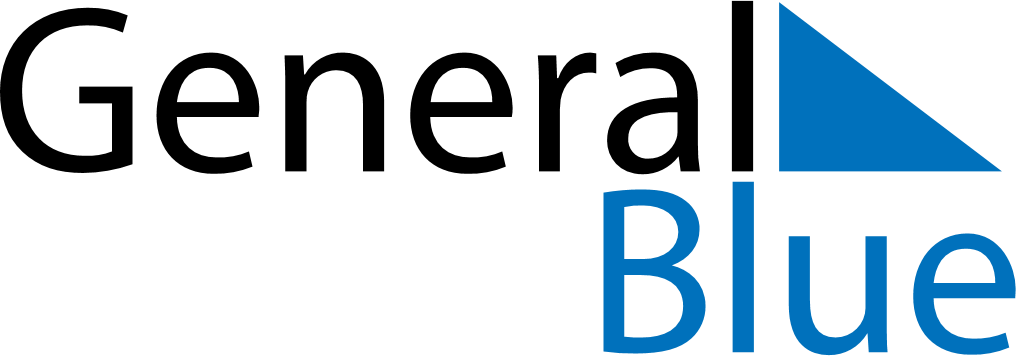 Zambia 2028 HolidaysZambia 2028 HolidaysDATENAME OF HOLIDAYJanuary 1, 2028SaturdayNew Year’s DayMarch 9, 2028ThursdayWomen’s DayMarch 12, 2028SundayYouth DayMarch 13, 2028MondayYouth Day (substitute day)April 14, 2028FridayGood FridayApril 17, 2028MondayEaster MondayMay 1, 2028MondayLabour DayMay 25, 2028ThursdayAfrican Freedom DayJuly 3, 2028MondayHeroes’ DayJuly 4, 2028TuesdayUnity DayAugust 7, 2028MondayFarmers’ DayOctober 24, 2028TuesdayIndependence DayDecember 25, 2028MondayChristmas Day